Dengan ini kami sampaikan permohonan izin untuk mendirikan laboratorium klinik dengan klasifikasi …………………………..Nama		:	Laboratorium ……………………………………………..Alamat		:	Jalan ………………………………………………………			Kelurahan …………………………………………………			Kecamatan ……………………………………………….			Kabupaten / Kab …………………………………………Penanggung Jawab Teknis	:	……………………………………………………………...Dengan lampiran lengkap masing-masing rangkap satu :KTP PemohonFotocopy Akte Pendirian Perusahaan Badan Hukum (swasta);Fotocopy Surat Izin Usaha (NIB);Fotokopi Izin Mendirikan Bangunan (IMB);Izin Lingkungan (SPKPPLH, UPL-UKL, AMDAL);Surat pernyataan kesanggupan Penanggung Jawab Teknis (Formulir A1);Surat pernyataan kesanggupan masing-masing tenaga teknis / administrasi (Formulir A2);Surat pernyataan kesediaan mengikuti Program Pemantapan Mutu (Formulir A3);Data kelengkapan bangunan (Formulir A4);Data kelengkapan peralatan (Formulir A5).Rekomendasi Dinas KesehatanDemikian permohonan ini dibuat dengan harapan dapat disetujuiFormulir A1SURAT PERNYATAAN PENANGGUNG JAWAB TEKNISYang bertanda tangan di bawah ini :Nama 	:	……………………………………………………………………….Alamat	:	……………………………………………………………………….Tempat dan tgl lahir	:	……………………………………………………………………….Pendidikan	:	……………………………………………………………………….Tahun lulus	:	……………………………………………………………………….Dengan ini menyatakan kesanggupan sebagai penanggung jawab teknis pada :Nama	:	Laboratorium ………………………………………………………Alamat	:	……………………………………………………………………….		Kelurahan ………………………………………………………….		Kecamatan ………………………………………………………...		Kabupaten/Kota …………………………………………………..Di mulai sejak Laboratorium ………………………………………………………………………. Tersebut melaksanakan kegiatan dan tidak bekerja sebagai penanggung jawab teknis pada laboratorium klinik lain.Terlampir kami sampaikan :Fotocopi Surat Keterangan pengalaman kerja sebagai tenaga teknis pada Laboratorium ………………………………………………………………………………………………………………Fotocopi ijazah kesarjanaan / brevet keahlian.Demikian pernyataan ini dibuat untuk dipergunakan sepenuhnya.Kotamobagu, …………………………………...Yang membuat pernyataan,……………………………….......Formulir A2SURAT PERNYATAAN TENAGA TEKNIS / ADMINISTRASIYang bertanda tangan di bawah ini :Nama 	:	……………………………………………………………………….Alamat	:	……………………………………………………………………….Tempat dan tgl lahir	:	……………………………………………………………………….Pendidikan	:	……………………………………………………………………….Tahun lulus	:	……………………………………………………………………….Dengan ini menyatakan kesanggupan sebagai tenaga teknis / administrasi pada :Nama	:	Laboratorium ………………………………………………………Alamat	:	……………………………………………………………………….		Kelurahan ………………………………………………………….		Kecamatan ………………………………………………………...		Kabupaten/Kota …………………………………………………..Di mulai sejak Laboratorium ………………………………………………………………………. tersebut melaksanakan kegiatan.Terlampir kami sampaikan fotocopi ijazah.Demikian pernyataan ini dibuat untuk dipergunakan sepenuhnya.Kotamobagu, …………………………………...Yang membuat pernyataan,……………………………….......Formulir A3PERNYATAAN KESEDIAAN MENGIKUTIPROGRAM PEMANTAPAN MUTU EKSTERNALYang bertanda tangan di bawah ini :Nama	:	……………………………………………………….Pemilik Laboratorium	:	……………………………………………………….Alamat	:	……………………………………………………….Dengan ini menyatakan bahwa :Laboratorium ……………………………………………………………………………………………….. bersedia mengikuti Program Pemantapan Mutu Eksternal.Formulir A4DATA KELENGKAPAN BANGUNAN LABORATORIUM ……………………………………………….Yang bertanda tangan di bawah ini :Nama	:	………………………………………………………….Alamat	:	………………………………………………………….Dengan ini menyatakan bahwa rencana kelengkapan gedung untuk :Nama	:	Laboratorium …………………………………………Alamat	:	…………………………………………………………		Kelurahan ……………………………………………		Kecamatan …………………………………………..		Kabupaten / Kota ……………………………………Adalah sebagai berikut :Kotamobagu, …………………………………...…………………………………………………..(Pemohon)Formulir A5DATA KELENGKAPAN PERALATAN LABORATORIUMYang bertanda tangan di bawah ini :Nama	:	……………………………………………………….Pemilik Laboratorium	:	……………………………………………………….Alamat	:	……………………………………………………….		Kelurahan ………………………………………….		Kecamatan …………………………………………		Kab. / Kota …………………………………………Dengan ini menyatakan bahwa laboratorium tersebut telah memiliki kelengkapan peralatan sebagai berikut :Kotamobagu, …………………………………………………………………………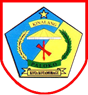 PEMERINTAH KOTA KOTAMOBAGUDINAS PENANANAMAN MODAL DAN PELAYANAN TERPADU SATU PINTUJalan D. I. Panjaitan No. 375, Telp/Fax. (0434) 22810email : dpmptsp@kotamobagukota.go.id, website : https://dpmptsp.kotamobagukota.go.idPEMERINTAH KOTA KOTAMOBAGUDINAS PENANANAMAN MODAL DAN PELAYANAN TERPADU SATU PINTUJalan D. I. Panjaitan No. 375, Telp/Fax. (0434) 22810email : dpmptsp@kotamobagukota.go.id, website : https://dpmptsp.kotamobagukota.go.idPEMERINTAH KOTA KOTAMOBAGUDINAS PENANANAMAN MODAL DAN PELAYANAN TERPADU SATU PINTUJalan D. I. Panjaitan No. 375, Telp/Fax. (0434) 22810email : dpmptsp@kotamobagukota.go.id, website : https://dpmptsp.kotamobagukota.go.idPEMERINTAH KOTA KOTAMOBAGUDINAS PENANANAMAN MODAL DAN PELAYANAN TERPADU SATU PINTUJalan D. I. Panjaitan No. 375, Telp/Fax. (0434) 22810email : dpmptsp@kotamobagukota.go.id, website : https://dpmptsp.kotamobagukota.go.idFORMULIR PERMOHONAN IZIN LABORATORIUM KLINIKFORMULIR PERMOHONAN IZIN LABORATORIUM KLINIKFORMULIR PERMOHONAN IZIN LABORATORIUM KLINIKNo. Dokumen 	:	FM-52-06Revisi	:	00Tgl Terbit	:	03-01-2018Halaman	:	-No. Dokumen 	:	FM-52-06Revisi	:	00Tgl Terbit	:	03-01-2018Halaman	:	-Nomor	:	Sifat	:Lampiran	:	1 (satu) berkasPerihal	:	Permohonan Izin LaboratoriumNomor	:	Sifat	:Lampiran	:	1 (satu) berkasPerihal	:	Permohonan Izin LaboratoriumKepada Yth.KEPALA DINAS PENANAMAN MODAL DAN PELAYANAN TERPADU SATU PINTU KOTA KOTAMOBAGUdi – 			KotamobaguKepada Yth.KEPALA DINAS PENANAMAN MODAL DAN PELAYANAN TERPADU SATU PINTU KOTA KOTAMOBAGUdi – 			KotamobaguMengetahuiPenanggung Jawab Teknis…………………………………….Kotamobagu, …………………………………….Yang membuat pernyataan,……………………………………No.Jenis KelengkapanKeteranganNo.Jenis PeralatanJumlahketerangan